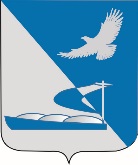 Совет муниципального образования«Ахтубинский район»Р Е Ш Е Н И Е30 января 2020                                                                                                           № 57 Об утверждении Генерального плана МО «Успенский сельсовет» Ахтубинского района Астраханской областиНа основании Градостроительного кодекса Российской Федерации, Федерального закона от 06.10.2003 № 131-ФЗ «Об общих принципах организации местного самоуправления в Российской Федерации», заключения о результатах публичных слушаний по рассмотрению проекта Генерального плана  МО «Успенский сельсовет» Ахтубинского района Астраханской области от 01.03.2018 года, Устава муниципального образования «Ахтубинский район», Совет муниципального образования «Ахтубинский район».     РЕШИЛ:Утвердить Генеральный план МО «Успенский сельсовет» Ахтубинского района Астраханской области. Настоящее решение опубликовать в газете «Ахтубинская правда», разместить на официальном сайте Администрации МО «Ахтубинский район» и на официальном сайте Совета МО «Ахтубинский район».Решение вступает в силу со дня его официального опубликования.Признать Решение Совета МО «Ахтубинский район» от 28.11.2019 №28 утратившим силу.Председатель Совета                                                                                 В.И. Архипов Глава муниципального образования                                                     А.А. Кириллов